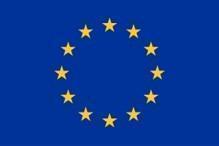 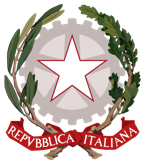 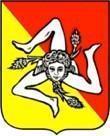 Unione Europea	Repubblica Italiana	Regione SicilianaIstituto Omnicomprensivo “Pestalozzi”Scuola dell’Infanzia – Scuola PrimariaScuola Secondaria di Primo Grado a indirizzo musicaleScuola Secondaria di Secondo Grado a indirizzo Enogastronomia e Ospitalità AlberghieraViale Seneca - Villaggio Sant’Agata Zona A 95121 Catania - Tel. 095454566 – Fax 095260625email: ctic86200l@istruzione.it - pec: ctic86200l@pec.istruzione.it Sito web: http://www.iopestalozzi.edu.it/Allegato A all’Avviso di selezione DI DOCENTI ESPERTI per PERCORSI DI POTENZIAMENTO DELLE COMPETENZE DI BASE, DI MOTIVAZIONE E DI ACCOMPAGNAMENTO (DISCIPLINA: ITALIANO – MATEMATICA - INGLESE) – Modello di domanda di partecipazionePiano Nazionale di Ripresa e Resilienza, Missione 4 – Istruzione e ricerca, Componente 1 – Potenziamento dell’offerta dei servizi di istruzione: dagli asili nido alle università – Investimento 1.4 Intervento straordinario finalizzato alla riduzione dei divari territoriali nelle scuole secondarie di primo e di secondo grado e alla lotta alla dispersione scolastica, finanziato dall’Unione europea – Next Generation EU. Azioni di prevenzione e contrasto della dispersione scolastica (D.M. 170/2022)Titolo progetto: Pesta OneMoreChanceCodice progetto: M4C1I1.4-2022-981-P-11399CUP: H64D22004360006Al Dirigente ScolasticoDell’IOS “Pestalozzi” di CataniaIl/la sottoscritto/a ______________________________________________ nato/a a ________________________ il____________________ residente a___________________________ Provincia di ___________________ Via/Piazza _______________________________________________n. _________ Codice Fiscale ________________________________________________________, consapevole che la falsità in atti e le dichiarazioni mendaci sono punite ai sensi del codice penale e delle leggi speciali in materia e che, laddove dovesse emergere la non veridicità di quanto qui dichiarato, si avrà la decadenza dai benefici eventualmente ottenuti ai sensi dell’art. 75 del d.P.R. n. 445 del 28 dicembre 2000 e l’applicazione di ogni altra sanzione prevista dalla legge, nella predetta qualità, ai sensi e per gli effetti di cui agli artt. 46 e 47 del d.P.R. n. 445 del 28 dicembre 2000,CHIEDEdi essere ammesso/a a partecipare alla procedura in oggetto manifestando la propria disponibilità ad assumere un massimo di ________(________) incarichi individuali della seguente tipologia:Potenziamento italianoPotenziamento matematicaPotenziamento ingleseed esprimendo la seguente preferenza per incarico/chi sul seguente ordine di scuola:scuola secondaria di primo gradoscuola secondaria di secondo gradoentrambi.A tal fine, dichiara, sotto la propria responsabilità:che i recapiti presso i quali si intendono ricevere le comunicazioni sono i seguenti:indirizzo posta elettronica ordinaria: ________________________________________indirizzo posta elettronica certificata (PEC): __________________________________numero di telefono: _____________________________________________________,autorizzando espressamente l’Istituzione scolastica all’utilizzo dei suddetti mezzi per effettuare le comunicazioni;di essere informato/a che l’Istituzione scolastica non sarà responsabile per il caso di dispersione di comunicazioni dipendente da mancata o inesatta indicazione dei recapiti di cui al comma 1, oppure da mancata o tardiva comunicazione del cambiamento degli stessi;di aver preso visione dell’Avviso e di accettare tutte le condizioni ivi contenute;di aver preso visione dell’informativa di cui all’art. 10 dell’Avviso;di prestare il proprio consenso, ai fini dell’espletamento della procedura in oggetto e del successivo conferimento dell’incarico, al trattamento dei propri dati personali ai sensi dell’art. 13 del Regolamento (UE) 2016/679 e del d.lgs. 30 giugno 2003, n. 196 e ss. mm. ii..Ai fini della partecipazione alla procedura in oggetto, il sottoscritto/a __________________________________DICHIARA ALTRESÌdi possedere i requisiti di ammissione alla selezione in oggetto di cui all’art. 2 dell’Avviso e, nello specifico, di: avere la cittadinanza italiana o di uno degli Stati membri dell’Unione europea; avere il godimento dei diritti civili e politici; non essere stato/a escluso/a dall’elettorato politico attivo;possedere l’idoneità fisica allo svolgimento delle funzioni cui la presente procedura di selezione si riferisce;non avere subito condanna, passata in giudicato, per delitti contro la personalità dello Stato esclusi quelli previsti nel capo IV del titolo I del libro II del Codice penale; ovvero per delitti di peculato, malversazione, concussione, corruzione, per delitti contro la fede pubblica esclusi quelli di cui agli artt. 457, 495, 498 del Codice penale, per delitti contro la moralità pubblica ed il buon costume previsti dagli artt. 519, 520, 521, 531, 532, 533, 534, 535, 536 e 537 del Codice penale e per i delitti di rapina, estorsione, millantato credito, furto, truffa ed appropriazione indebita 104; ovvero condanna, passata in giudicato, che importi l’interdizione perpetua dai pubblici uffici ovvero l’applicazione di una misura di sicurezza detentiva o della libertà vigilata; ovvero ancora condanna, passata in giudicato, per reati incompatibili con l’assunzione di un incarico di docenza pubblica ai sensi delle norme vigenti, o se sì a quali___________________________ ___________________________________________________________________________________________________________________________________________________________;non essere stato/a destituito/a o dispensato/a dall’impiego presso una Pubblica Amministrazione;non essere stato/a dichiarato/a decaduto/a o licenziato/a da un impiego statale;non trovarsi in situazione di incompatibilità, ai sensi di quanto previsto dal d.lgs. n. 39/2013 e dall’art. 53, del d.lgs. n. 165/2001 o se sì a quali___________________________ ___________________________________________________________________________________________________________________________________________________________; non trovarsi in situazioni di conflitto di interessi, anche potenziale, ai sensi dell’art. 53, comma 14, del d.lgs. 165/2001, che possano interferire con l’esercizio dell’incarico;di aver preso piena cognizione del D.M. 26 aprile 2022, n. 105, recante il Codice di Comportamento dei dipendenti del Ministero dell’istruzione e del merito;di impegnarsi a comunicare tempestivamente all’Istituzione scolastica conferente eventuali variazioni che dovessero intervenire nel corso dello svolgimento dell’incarico;di impegnarsi altresì a comunicare all’Istituzione scolastica qualsiasi altra circostanza sopravvenuta di carattere ostativo rispetto all’espletamento dell’incarico;di possedere il seguente titolo di accesso ____________________________________ conseguito in data ____________________ presso ________________________________________: Per i percorsi 1.1 (Potenziamento di Italiano) Diploma Magistrale o Diploma di Liceo Socio-Psico-Pedagogico o Diploma sperimentale a indirizzo linguistico conseguito entro l'anno scolastico 2001/2002 oppure Laurea di Vecchio Ordinamento, Laurea Specialistica o Magistrale di Nuovo Ordinamento che ai sensi del dpr n. 19 del 14.02.2016 ss. mm. ii. costituisca titolo di accesso per le seguenti classi di abilitazioni:A-11A-12A-13A-22A-23Per i percorsi 1.2 (Potenziamento di Matematica) Diploma Magistrale o Diploma di Liceo Socio-Psico-Pedagogico o Diploma sperimentale a indirizzo linguistico conseguito entro l'anno scolastico 2001/2002 oppure Laurea di Vecchio Ordinamento, Laurea Specialistica o Magistrale di Nuovo Ordinamento che ai sensi del dpr n. 19 del 14.02.2016 ss. mm. ii. costituisca titolo di accesso per le seguenti classi di abilitazioni:A-26A-27A-28A-47Per i percorsi 1.3 (Potenziamento di Inglese) Diploma Magistrale o Diploma di Liceo Socio-Psico-Pedagogico o Diploma sperimentale a indirizzo linguistico conseguito entro l'anno scolastico 2001/2002 oppure Laurea di Vecchio Ordinamento, Laurea Specialistica o Magistrale di Nuovo Ordinamento che ai sensi del dpr n. 19 del 14.02.2016 ss. mm. ii. costituisca titolo di accesso per le seguenti classi di abilitazioni:A-24 (Inglese)A-25 (Inglese)B-02 (Inglese).Si allega alla presente griglia di autovalutazione dei titoli e delle esperienze professionali di cui all’Allegato sub “B”, curriculum vitae sottoscritto contenente una autodichiarazione di veridicità dei dati e delle informazioni contenute ai sensi degli artt. 46 e 47 del D.P.R. 445/2000, ulteriore curriculum vitae privo degli elementi identificativi del candidato (dati anagrafici, recapiti, dati fiscali, foto, firma, eventuali dati particolari (c.d. sensibili), etc.), traccia programmatica redatta secondo il format di cui all’Allegato sub “C” nonché fotocopia del documento di identità in corso di validità.Luogo e dataFirma del Partecipante_______________, __________________________________________